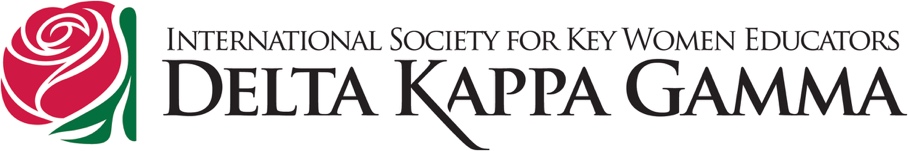 The Delta Kappa Gamma Illinois State Organization (DKG ILSO)Educational Excellence Committee (EEC) Grant-in-Aid Application (GIA)CRITERIAThe applicant must be a female and a full-time student attending a college or university in Illinois.Her career path may be in any field of study.She must have a permanent Illinois home address. She must be a current or previous DKG ILSO, Chapter or State recruitment Grant or Grant-In-Aid recipient or a previous Florence A. Cook recipient.Only one application per chapter may be submitted per year. Chapters may submit an applicant’s application more than once, as long as she meets the criteria.           6.  The selected recipient will receive $2,000 from the ILSO Grant-in-Aid fund.  The check will be 	                 	 	    mailed after April 23, at the end of the Illinois State Organization Convention. The recipient is encouraged to attend the Sunday morning Zoom presentation during the DKG ILSO State Organization Convention. 7.  The Chapter EEC Chair or Designee is responsible for electronically submitting the application packet,  including all items with the exception of the student transcript as noted on the checklist.  She sends these documents to Renata Butauskiene -makunaite14@gmail.com8.   The applicant will submit an official transcript to Renata Butauskiene -makunaite14@gmail.com	 9.  This application packet must be electronically submitted no later than February 1, 2024. 	 10.  Chapter contact will be notified when complete packet is received. The Delta Kappa Gamma Illinois State Organization (DKG ILSO)Educational Excellence Committee (EEC) Grant-in-Aid Application (GIA)                                                                       Procedures for Chapter UseThis form can be downloaded from the DKG ILSO website www.dkgil.com under the Committees/Educational Excellence tab.  This application must be received by February 1, 2024. A paper copy will not be accepted; an incomplete application is not considered. Each ILSO Chapter may nominate ONE applicant for this Grant-in-Aid. Chapter members are strongly advised to mentor the applicant through this process and review the application for content and grammar.Checklist for Chapter Use  Chapter Cover Page   Chapter Information Page   Applicant Information Page  List of Achievements Pages   Applicant’s College/University Official Transcripts; emailed to makunaite14@gmail.com (Attn: Renata Butauskiene)  Official transcripts are ones with the registrar’s stamp and are sent from the college/university directly to makunaite14@gmail.com  Two letters of recommendation: one from her College/University; one from a person of her choosing.            Each letter should include current information regarding the applicant’s academic achievement,  leadership skills, and integrity.  Applicant’s personal essay should state career goals and interests and should be limited to two pages, double spaced.  Signature Page The 2024 Grant-in-Aid application is for a female college/university student who will be evaluated using the following criteria established by the EEC:Applicant shall be a college/university student who is enrolled as a full-time student in a college or university in Illinois.Applicant must be an Illinois resident who is a U.S. citizen or legal resident of the U.S.Application must be submitted electronically by a DKG ILSO Chapter.Applicant must be a present or previous DKG ILSO chapter or state Recruitment Grant or Grant-In-Aid recipient or a previous Florence A. Cook recipient.The recipient must respond and accept the Grant by March 15, 2024 through email to  makunaite14@gmail.com  (Attn: Renata Butauskiene)If no email is received by 11:59 PM on that date, an alternate recipient will be chosen.A complete application packet MUST be sent electronically to the address below by FEBRUARY 1, 2024. Renata Butauskiene, Educational Excellence Committee  makunaite14@gmail.comDelta Kappa Gamma Illinois State Organization Grant-in-Aid ApplicationChapter Cover Page – to be completed by the DKG ILSO Chapter PresidentThe applicant should send application packet, all but transcript, to the Chapter President or Chapter EEC Chair or Designee.  The due date for the applicant to send this application is determined by the chapter.Official Transcript should be sent to: makunaite14@gmail.com: Renata Butauskiene) by Feb.1, 2024Chapter Information:Chapter Award Information:State Award Information:                                                                        Delta Kappa Gamma Illinois State Organization        Grant-in-Aid ApplicationApplicant should complete this portion and send to sponsoring chapter.Applicant Information:School of AttendanceParents/GuardiansParticipation and Leadership in High School and CollegePlease complete the chart by naming the organization, defining its purpose, and describing your level of involvement.Applicant’s Academic Awards and AchievementsPlease complete the chart by listing any award or achievement you have attained. Give a brief description and what year this event occurred.List Community and/or Church InvolvementName and give purpose of the organization and/or activities. Please include a description of your level of involvement and dates if applicable.Grant-in-Aid ApplicationPLEASE INCLUDE THE FOLLOWING DOCUMENTS WITH THIS APPLICATION  A. Chapter cover page and applicant information.  B.  Letter of recommendation by college or university personnel.  This individual should include current 	information regarding the applicant’s academic achievement, leadership skills and integrity.   C.  A second letter of recommendation by another individual who is able to include current information 	regarding the applicant’s academic achievement, leadership skills and integrity.   D.  Applicant’s personal essay stating career goals and interests; no more than two pages, doubled-spaced.	     Use Font size 12.  E.  Applicant’s photoPLEASE READ THE STATEMENTS BELOW. INITIAL EACH STATEMENT ON THE LINE PROVIDED:Electronic initials are acceptable. I realize I am encouraged to attend the Sunday morning Zoom meeting at the Illinois State Convention on  April 21, 2024. If selected, I grant permission that my name and/or photo may be used in publicity releases, i.e., Newscaster, DKG ILSO publications and/or the DKG ILSO website.I hereby submit for consideration this application to the DKG ILSO Education in Excellence Committee. I have answered the questions accurately, to the best of my knowledge.An electronic signature is acceptable.Signature of Applicant					DateDelta Kappa Gamma  Illinois State Organization Grant-in-Aid ApplicationEVALUATION RUBRICName of Chapter and NumberChapter PresidentPreferred phone #Email AddressDue Date to ChapterEEC or PresidentAddressPreferred ten-digit phone #EmailName of Chapter and NumberEEC chair or DesigneeAddressPreferred ten-digit phone numberEmailCheck One:Year of AwardName of Chapter  Chapter Recruitment Grant     Chapter Grant-In-AidCheck One:Year of AwardName of ChapterPresenting Award  Chapter Recruitment Grant     Chapter Grant-In-AidNameCurrent AddressPreferred Ten-DigitPhone NumberEmailYear of  High School GraduationCurrent School of EnrollmentAddress of SchoolPreferred Ten-DigitPhone NumberMajor Area ofStudyAnticipated Date of GraduationParents/GuardiansHome AddressPreferred Ten-Digit Phone NumberEmailOrganization HSCollegePurpose of OrganizationLevel of involvement:describe participation or leadership position (s)Award/AchievementHSCollegeDescription of the award or achievement and year it occurred(Freshmen, Sophomore, Junior, Senior.)OrganizationHSCollegePurpose/Activities of OrganizationLevel of Involvement Date, if applicableCATEGORIESDESCRIPTORS3 POINTS6 POINTS10 POINTSPOINTSACADEMICEXCELLENCEG.P.A. College /UniversityTranscript includedGrade point average CGrade point average BGrade point average AHigh School Academic Awards/Honors1 award2-3 awards3+ awardsCollege/University Academic Awards/Honors1 award2-3 awards3+ awardsLEADERSHIP POSITIONSHigh School 1-2 positions3-5 positions6+ positionsCollege/University1 -2 positions3-5 positions6+ positionsMEMBERSHIP/PARTICIPATIONORGANIZATIONSHigh School 1-2 activities3-5 activities6+ activities College/University1-2 activities3-5 activities6+ activitiesCOMMUNITY/CHURCH INVOLVEMENTHigh School 1-2 activities3-5 activities6+ activitiesCollege/University1-2 activities3-5 activities6+ activitiesRECOMMENDATIONLETTERSCollege/University Personnel (current)Average not distinguished____Above average_____Outstanding High Praise_____Chapter/Other (current)Average not distinguished____Above average_____Outstanding High Praise_____PERSONAL ESSAYMechanicsPoor quality, many errorsTypos, a few errorsCorrect spelling and grammarOrganizationPoorAverageClear/logicalExpression of ideasWeakAverageConvincing, creative, enthusiasticEvidence of goalsVague generalitiesSeveralexamplesClear, specific examplesTotal PointsTotal PointsTotal PointsTotal PointsTotal Points        /150